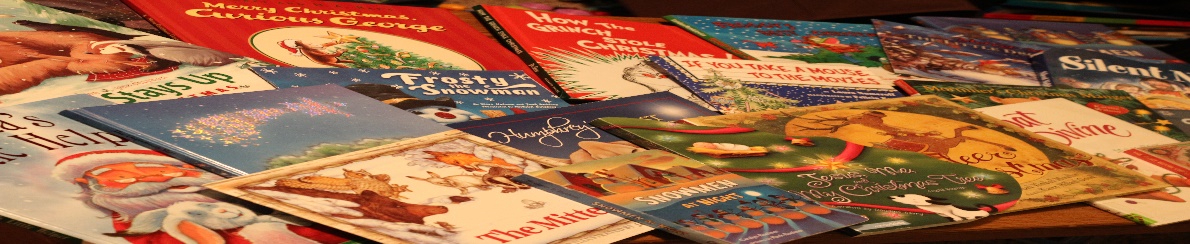 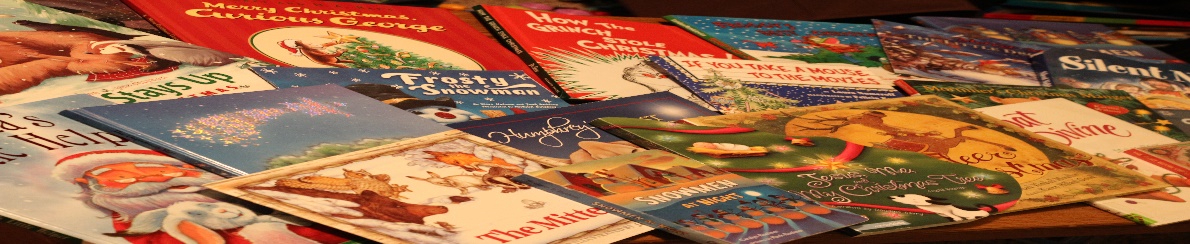 READER PROFILE FOR KINDERGARDEN AND INFANTS: GETTING TO KNOW YOUDEAR PARENTS, PLEASE HELP YOUR CHILD TO COMPLETE THIS PROFILE AND EMAIL IT TO MRS BEYERS AT: library@stwinefridesircs.co.ukName and surname ...............................................................................Class ......................Age ................Do you listen to stories at home, read by a parent/grandparent/brother or sister/carer/?..............................Do you enjoy listening to stories? Sometimes….......... often........... at bedtime .......... almost any time………Are you an independent reader (reading a picture book or short /long chapter book without much help)?................Do you find reading easy           fun           hard work          boring         ? Tick the boxes which best describe your reading, or write a sentence to describe how you feel about reading..........................................................................................................................................................................................List some of the books you have listened to or read this year. If you can’t remember the author’s name and surname, just put the title of the book.................................................................................................................................................................................................................................................................................................................................................................................................................................................................................................................................................................................Who are your favourite authors?..........................................................................................................................................................................................What kind of books do you like best? A mystery, an adventure, a family story, an animal story, a school story, a ghost story, a story set in the real world, or another world, a story with magical beasts? Circle the ones you prefer. Or write a sentence or a few words describing the kind of books you like: ............................................................................................................................................................................................Do you like stories that make you laugh..................or make you sad...............................? (tick)Which sports are you interested in?............................................................................................................................................................................................What are your hobbies and interests?............................................................................................................................................................................................Do you have a favourite TV programme?...............What is it called? ...............................................................................Thank you very much for completing this profile. Please keep on listening to stories and reading all sorts of books and comics – it’s a wonderful way to relax!With kind regards from Mrs Beyers.